		View Cards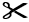 Side viewSide viewSide viewSide viewBottom viewBottom viewBottom viewBottom viewFront viewFront viewFront viewFront viewBack viewBack viewBack viewBack viewTop viewTop viewTop viewTop view